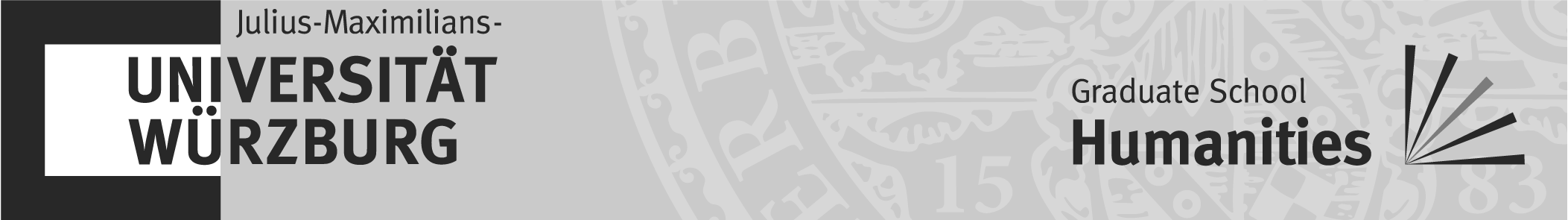 _______________Erklärungen zum Antrag auf Zulassung zur Promotionsprüfung nach der Promotionsordnung v. 22.05.2024___________Anlage zum Antrag auf Zulassung zur Promotionsprüfungvon Frau/Herrn____________________________________gemäß Merkblatt, Punkte 8 und 9 / Promotionsordnung §§7, 21, 24.Versicherung / Erklärungen§ 7:Gemäß o.g. Paragraph habe ich die Zulassung zur Promotion in der Graduiertenschule für die Geisteswissen-schaften (GSH) erhalten, weil ich meinen angestrebten Doktorgrad Dr. phil. erstmalig erwerbe. Ich versichere daher an Eides statt, dass ich auch während meiner Promotionszeit in der GSH nicht anderweitig eine Promotion mit dem Abschlussgrad Dr. phil. - oder einen, mit dem Dr. phil. gleichzusetzenden, ausländischen Doktorgrad - in meinem Fachbereich anstrebe, erworben habe oder endgültig nicht bestanden habe.§ 21: Hiermit versichere ich an Eides statt, dass ich die Dissertation eigenständig, d.h. insbesondere selbständig und ohne Hilfe eines kommerziellen Promotionsberaters angefertigt und keine anderen als von mir die angegebenen Quellen und Hilfsmittel benutzt habe.Die vorgelegte Dissertation wurde bisher bei keinem anderen Prüfungsverfahren in gleicher oder ähnlicher Form eingereicht; sie ist nicht identisch mit einer von mir verfassten Magister-, Diplom- oder Zulassungsarbeit.§ 24:Mit der Herstellung der Öffentlichkeit der mündlichen Prüfung im Sinne des § 24 der Promotionsordnung bin ich einverstanden.__________________________					______________________           (Ort und Datum)							            (Unterschrift)Graduiertenschule für die GeisteswissenschaftenGraduate School of the HumanitiesDirektor: Prof. Dr. Fotis JannidisGeschäftsführer: Dr. Thomas SchmidBüro: Beatrice Edgell-Weg 21, Raum 02.007 (2. OG)Campus Hubland Nord, 97074 WürzburgTelefon 0931 / 31-82529Telefax 0931 / 31-87270thomas.schmid@uni-wuerzburg.dewww.graduateschools.uni-wuerzburg.de/humanitiesGraduiertenschule für die GeisteswissenschaftenGraduate School of the HumanitiesDirektor: Prof. Dr. Fotis JannidisGeschäftsführer: Dr. Thomas SchmidBüro: Beatrice Edgell-Weg 21, Raum 02.007 (2. OG)Campus Hubland Nord, 97074 WürzburgTelefon 0931 / 31-82529Telefax 0931 / 31-87270thomas.schmid@uni-wuerzburg.dewww.graduateschools.uni-wuerzburg.de/humanities